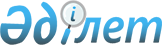 О развитии рынка отдельных видов работ и услугПостановление Правительства Республики Казахстан от 31 марта 1999 года N 343

      В целях развития рынка отдельных видов работ и услуг Правительство Республики Казахстан постановляет:  

      1. Согласиться с Агентством Республики Казахстан по регулированию естественных монополий и защите конкуренции о необходимости развития рынка работ и услуг путем активизации своей деятельности субъектами частного предпринимательства в сферах согласно прилагаемому перечню, выполняемыми отдельными государственными организациями.  

       Сноска. Пункт 1 - в редакции постановления Правительства РК от 22 сентября 1999 г. N 1440  P991440_ .  

      2. Агентству Республики Казахстан по регулированию естественных монополий и защите конкуренции проводить необходимые мероприятия по развитию рынка работ и услуг, в том числе выполняемых государственными организациями.  

      3. Агентству Республики Казахстан по поддержке малого бизнеса с учетом требований законодательства принять меры по привлечению малого бизнеса в сферу оказания работ и услуг, предусмотренных вышеуказанным перечнем.  

      4. Министерству сельского хозяйства Республики Казахстан в месячный срок с учетом требований законодательства о ветеринарии представить в Комитет государственного имущества и приватизации Министерства финансов Республики Казахстан перечень государственных ветеринарных организаций и объектов, которые могут быть приватизированы в установленном порядке.  

      5. Министерству энергетики, индустрии и торговли, Министерству сельского хозяйства, Министерству здравоохранения, образования и спорта Республики Казахстан, Агентству Республики Казахстан по чрезвычайным ситуациям по согласованию с Агентством Республики Казахстан по регулированию естественных монополий и защите конкуренции в месячный срок внести предложения о приведении ранее принятых решений Правительства Республики Казахстан в соответствии с настоящим постановлением.  

      6. Настоящее постановление вступает в силу со дня подписания и подлежит опубликованию в средствах массовой информации.        Премьер-Министр 

     Республики Казахстан 

                                                    Приложение 

                                       к постановлению Правительства 

                                             Республики Казахстан 

                                        от 31 марта 1999 года № 343 

                              Перечень  

          работ и услуг, выполняемых субъектами рыночных 

          отношений в установленном законодательством порядке         Сноска. В перечень внесены изменения - постановлениями Правительства РК от 22 сентября 1999 г.  N 1440 ; от 14 февраля 2000 г.  N 231 ; 18 сентября 2007 года  N 816  .        Санитарно-эпидемиологическая деятельность      1. Проведение профилактических осмотров. 

     2. Гигиеническое обучение декретированных групп населения (по согласованию с органами государственной санитарно-эпидемиологической службы).                          

     3. Проведение профилактических дезинфекционных, дератизационных, дезинсекционных работ. 

     4. Методическое и практическое обеспечение проведения аттестации рабочих мест.                      Деятельность в области ветеринарии       5. Работы и услуги в области ветеринарии, кроме функций, отнесенных к государственной монополии, в соответствии с  Законом Республики Казахстан от 10 июля 2002 года "О ветеринарии". <*>        Сноска. Пункт 5 - в редакции   постановления Правительства РК от 23 декабря 2002 г.  N 1347 

        6-10  (Пункты 6-10 исключены - постановлением Правительства РК от 23 декабря 2002 г.  N 1347 )  Деятельность в области промышленной безопасности       11. Проведение технического аудита. 

      12. Консультационные услуги по промышленной безопасности. 

      13. Оказание методической помощи при проведении сертификации оборудования и в соответствии с техническими условиями. 

      14. Издание и реализация противоаварийных информационных материалов на основе анализа нарушений правил технической безопасности,травматизма и аварийности. 

      15. Оказание методической помощи в составлении планов ликвидации возможных аварийных ситуаций, в проведении учебно-тренировочных мероприятий аварийно-спасательными формированиями (по согласованию с органами госнадзора и органом, создавшим эти формирования).   Деятельность в области стандартизации, 

метрологии и сертификации       16. В области стандартизации: 

      1) разработка технических условий на продукцию; 

      2) обеспечение необходимой документацией производства продукции и услуг; 

      3) штриховое кодирование продукции для обеспечения потребителей информацией; 

      4) разработка системы классификации и кодирования технико-экономической информации.        17. В области метрологии:  

      1) изготовление, проверка, ремонт, продажа и прокат средств измерений, а также производство и метрологическая аттестация стандартных образцов состава и свойств веществ и материалов;  

      2) разработка необходимой документации в области метрологии (методик проведения измерений, методик аттестации средств измерений). 

      18. В области сертификации и сертификационных испытаний продукции: 

      1) проведение сертификации продукции и услуг; 

      2) проведение сертификационных испытаний продукции на соответствие требованиям нормативных документов; 

      3) разработка необходимой документации по сертификации групп однородной продукции и услуг; 

      4) разработка и внедрение систем управления качеством в сфере производства и услуг.                                       Деятельность в области пожарной безопасности         19. Производство, проведение испытаний, закупка и поставка пожарно-технической продукции. 

      20. Выполнение проектных, изыскательских работ. 

      21. Научно-техническое консультирование. 

      22. Обучение населения мерам пожарной безопасности. 

      23. Осуществление противопожарной пропаганды, обучение населения и специалистов в области пожарной безопасности. 

      24. Огнезащитные и трубопечные работы. 

      25. Производство, ремонт и обслуживание пожарного снаряжения, первичных средств тушения пожаров, восстановление качества огнетушащих средств. 

      26. Строительство, реконструкция и ремонт зданий и сооружений противопожарной службы.                        

      27. Производство, монтаж, техническое обслуживание и ремонт систем и средств противопожарной защиты. 

      28. Охрана от пожаров организаций. 

      29. Научно-исследовательские работы. 

      30. Подготовка заключений на объекты 4 группы по пожарной безопасности.                           Деятельность в области архитектуры и градостроительства       31. Экспертиза документации на строительство объектов и комплексов, за исключением*:                

      1) документации на строительство объектов и комплексов, финансируемых с участием государственных инвестиций;  

      2) разделов, касающихся вопросов пожаро-взрыво-безопасности, надежности конструкций и устойчивости функционирования, условий труда.        * Документация (разделы), указанная в подпунктах 1) и 2) пункта 31 подлежит государственной экспертизе в соответствии с законодательством.     Деятельность в области экологической экспертизы       32. Работы и услуги в области экологической экспертизы: 

      подготовка предложений, замечаний и заключений на предплановую, предпроектную и проектную документацию, договоры, контракты, включая международные, касающихся вопросов природопользования. 

      33. Проведение экологического аудита при осуществлении хозяйственной деятельности. 

      34. Работы по мониторингу окружающей среды.   Деятельность в области инвентаризации 

недвижимого имущества       35. Горизонтальная съемка застроенных земельных участков: 

      1) полевые работы на участке; 

      2) камеральные работы по данному участку. 

      36. Съемка текущих изменений на застроенном земельном участке: 

      1) обследование земельного участка с целью выявления изменений; 

      2) обмер изменившихся внешних границ земельного участка; 

      3) камеральная обработка изменившихся внешних границ земельного участка; 

      4) выявление полного сноса строений и сооружений на земельном участке и отражение в учетно-технической документации. 

      37. Чертежно-копировальные работы. 

      38.  (Исключен -   постановлением Правительства РК от   18 сентября 2007 года  N 816 ).      Деятельность в области безопасности дорожного движения       39. Диагностирование технического состояния транспортных средств перед государственным техническим осмотром. 

      40. Экспертиза технической документации на изготовление, переоборудование транспортных средств, строительство и реконструкцию улиц, линий городского наземного электрического транспорта, технических средств регулирования дорожного движения в части соответствия нормам, правилам и стандартам, действующим в сфере обеспечения безопасности дорожного движения. 
					© 2012. РГП на ПХВ «Институт законодательства и правовой информации Республики Казахстан» Министерства юстиции Республики Казахстан
				